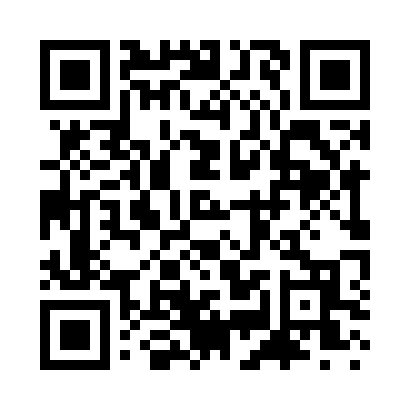 Prayer times for Alexandria Bay, New York, USAWed 1 May 2024 - Fri 31 May 2024High Latitude Method: Angle Based RulePrayer Calculation Method: Islamic Society of North AmericaAsar Calculation Method: ShafiPrayer times provided by https://www.salahtimes.comDateDayFajrSunriseDhuhrAsrMaghribIsha1Wed4:215:541:014:568:089:412Thu4:195:521:014:578:109:433Fri4:175:511:004:578:119:454Sat4:155:491:004:588:129:475Sun4:135:481:004:588:139:486Mon4:125:471:004:588:149:507Tue4:105:451:004:598:169:528Wed4:085:441:004:598:179:539Thu4:065:431:005:008:189:5510Fri4:045:421:005:008:199:5711Sat4:035:411:005:008:209:5812Sun4:015:391:005:018:2110:0013Mon3:595:381:005:018:2210:0214Tue3:585:371:005:018:2410:0315Wed3:565:361:005:028:2510:0516Thu3:545:351:005:028:2610:0717Fri3:535:341:005:038:2710:0818Sat3:515:331:005:038:2810:1019Sun3:505:321:005:038:2910:1220Mon3:485:311:005:048:3010:1321Tue3:475:301:005:048:3110:1522Wed3:455:291:005:048:3210:1623Thu3:445:281:015:058:3310:1824Fri3:435:281:015:058:3410:1925Sat3:415:271:015:058:3510:2126Sun3:405:261:015:068:3610:2227Mon3:395:251:015:068:3710:2428Tue3:385:251:015:078:3810:2529Wed3:375:241:015:078:3910:2630Thu3:355:231:015:078:4010:2831Fri3:345:231:015:088:4010:29